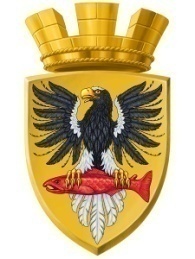 Р О С С И Й С К А Я   Ф Е Д Е Р А Ц И ЯКАМЧАТСКИЙ КРАЙП О С Т А Н О В Л Е Н И ЕАДМИНИСТРАЦИИ ЕЛИЗОВСКОГО ГОРОДСКОГО ПОСЕЛЕНИЯОт ________2022 года					                                      № _____-п      г. Елизово«Об утверждении нормативов финансовых затрат на содержание автомобильных дорог общего пользования местного значения Елизовского городского поселения и правил расчета размера бюджетных ассигнований местного бюджета на их содержание»	В соответствии с Федеральным законом от 06.10.2003 № 131-ФЗ «Об общих принципах организации местного самоуправления в Российской Федерации», Федеральным законом от 10.12.1995 № 196-ФЗ «О безопасности дорожного движения», п. 11 ч. 1 ст. 13 Федерального закона от 08.11.2007 № 257-ФЗ  «Об автомобильных дорогах и о дорожной деятельности в Российской Федерации и о внесении изменений в отдельные законодательные акты Российской Федерации», Национальным стандартом Российской Федерации ГОСТ Р 58862-2020 «Дороги автомобильные общего пользования. Содержание. Периодичность проведения», Приказом Министерства транспорта Российской Федерации от 04.12.2013 № 414 «Об утверждении отраслевых сметных нормативов, применяемых при проведении работ по содержанию автомобильных дорог федерального значения и дорожных сооружений, являющихся технологической частью этих дорог на территории Камчатского края, Уставом Елизовского городского поселения Елизовского муниципального района в Камчатском крае,ПОСТАНОВЛЯЮ:Утвердить нормативы финансовых затрат на содержание               автомобильных дорог общего пользования местного значения Елизовского городского поселения согласно приложению № 1 к настоящему постановлению.Утвердить правила расчета размера бюджетных ассигнований местного бюджета на содержание автомобильных дорог общего пользования местного значения Елизовского городского поселения согласно приложению № 2 к настоящему постановлению.3. Муниципальному казенному учреждению «Служба по обеспечению деятельности администрации Елизовского городского поселения» опубликовать (обнародовать) настоящее постановление в средствах массовой информации и разместить в информационно – телекоммуникационной сети «Интернет» на официальном сайте администрации Елизовского городского поселения.4. Настоящее постановление вступает в силу со дня его подписания.5. Контроль за исполнением настоящего постановления возложить на заместителя Главы администрации Елизовского городского поселения.Глава администрации   Елизовского городского поселения                                                                   В.А. МаслоСОГЛАСОВАНИЕ:Исполнитель: руководитель муниципального казенного учреждения «Служба по развитию жилищно-коммунальной инфраструктуры, благоустройства и транспорта»                   А.Д. Поздеева тел. 78-195Рассылка: УЖКХ, МКУ «Служба по развитию жилищно-коммунальной инфраструктуры, благоустройства и транспорта», Управление делами администрации ЕГП.Приложение № 1 к   постановлению администрации                                                   Елизовского городского поселения                                         от «_______» ______ 2021 № _____-пНОРМАТИВЫфинансовых затрат на содержание автомобильных дорог общего пользования местного значения Елизовского городского поселения     1. Нормативы финансовых затрат на зимнее содержание автомобильных дорог общего пользования местного значения Елизовского городского поселения:     2. Нормативы финансовых затрат на летнее содержание автомобильных дорог общего пользования местного значения Елизовского городского поселения:Примечание: расчет финансовых затрат выполнен в ценах 2022 года.Приложение № 2 к   постановлению администрации                                                   Елизовского городского поселения                                         от «_______» ______ 2021 № _____-пПРАВИЛАрасчета размера бюджетных ассигнований местного бюджета на содержание автомобильных дорог общего пользования местного значения Елизовского городского поселения1. Нормативы денежных затрат применяются для определения размера ассигнований из местного бюджета, предусматриваемых на содержание автомобильных дорог общего пользования местного значения Елизовского городского поселения (далее - автомобильные дороги местного значения) на 2022 год и последующие годы.2. В зависимости от категории автомобильной дороги местного значения и индекса-дефлятора на соответствующий год применительно к каждой автомобильной дороге местного значения определяется следующий приведенный норматив: Н прив. сод., рассчитываемый по формуле:Н прив.сод. = Н x К деф.,где:Н - установленный норматив денежных затрат на содержание автомобильных дорог местного значения;К деф. - индекс-дефлятор изменения капитальных вложений (инвестиций), рекомендуемый Министерством экономического развития Камчатского края;3. Расчет размера ассигнований из местного бюджета на содержание автомобильных дорог муниципального значения осуществляется по формуле:А сод. = Н прив.сод. x L,где:А сод. - размер ассигнований из местного бюджета на выполнение работ по содержанию автомобильных дорог каждой категории (тыс. рублей);Н прив. сод. - приведенный норматив денежных затрат на работы по содержанию автомобильных дорог каждой категории (тыс. рублей/км);L - протяженность автомобильных дорог местного значения каждой категории на 1 января года, предшествующего планируемому периоду, с учетом ввода объектов строительства и реконструкции, предусмотренного в течение года, предшествующего планируемому.Общая потребность ассигнований из местного бюджета на выполнение работ по содержанию автомобильных дорог местного значения определяется как сумма ассигнований из местного бюджета на выполнение работ по содержанию автомобильных дорог по всем категориям автомобильных дорог.4. Суммарная годовая потребность в ассигнованиях из местного бюджета для выполнения комплекса дорожных работ на автомобильных дорогах местного значения определяется как сумма годовой потребности в финансировании всех видов работ по всем категориям дорог.5. Протяженность автомобильных дорог местного значения каждой категории принимается по данным государственного статистического наблюдения по состоянию на 1 января года, предшествующего планируемому периоду, с учетом планируемого ввода в эксплуатацию автомобильных дорог по результатам их реконструкции и строительства в течение года, предшествующего планируемому периоду (расчетные протяженности округляются до километров).Заместитель Главы администрации  Елизовского городского поселенияА.В. ПрочкоРуководитель Управления жилищно-коммунального хозяйства администрации Елизовского городского поселенияД.А. РебровИ.о. руководителя Управления делами администрации Елизовского городского поселенияН.А. КутеповаРуководитель Управления финансов администрации Елизовского городского поселенияЕ.В. Семенова№Техническая категория автомобильной дорогиФинансовые затраты на 1 км автодороги  (тыс.руб)1III686,5722IV1222,913V1134,69№Техническая категория автомобильной дорогиФинансовые затраты на 1 км (тыс.руб)1III1246,492IV1180,983V923,61